«Зима  в гостях у ребят»Зима – мороз крепчает, за окном кружит снег, румяные дети весело катятся с горки, а в детском саду  тепло, уютно… 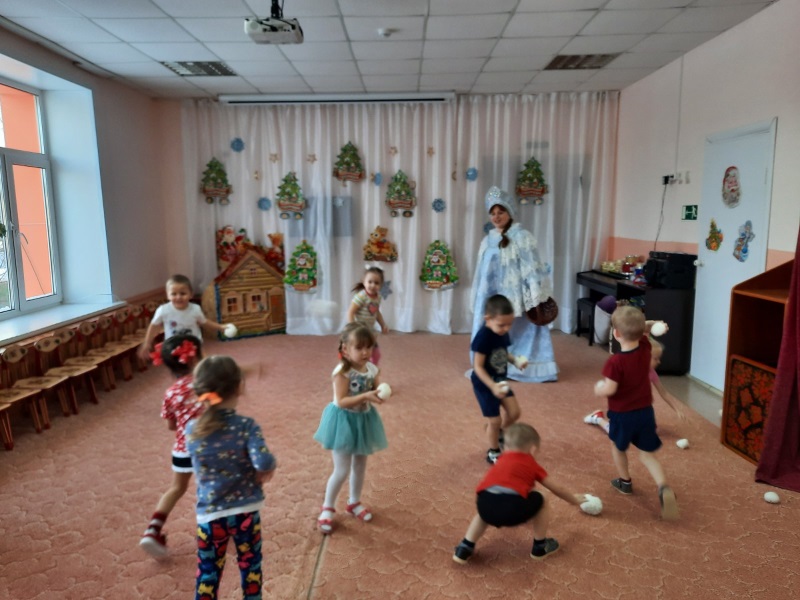 Выйдешь на улицу, и поиграть в снежки! Зачем сидеть дома, когда за окном такая белоснежная красота! В детском саду «Сибирячок», корпус № 2 празднуют день рожденье Зимушки-зимы. Вот красавица Зима пришла  в гости  к ребятам  во вторую младшую группу. 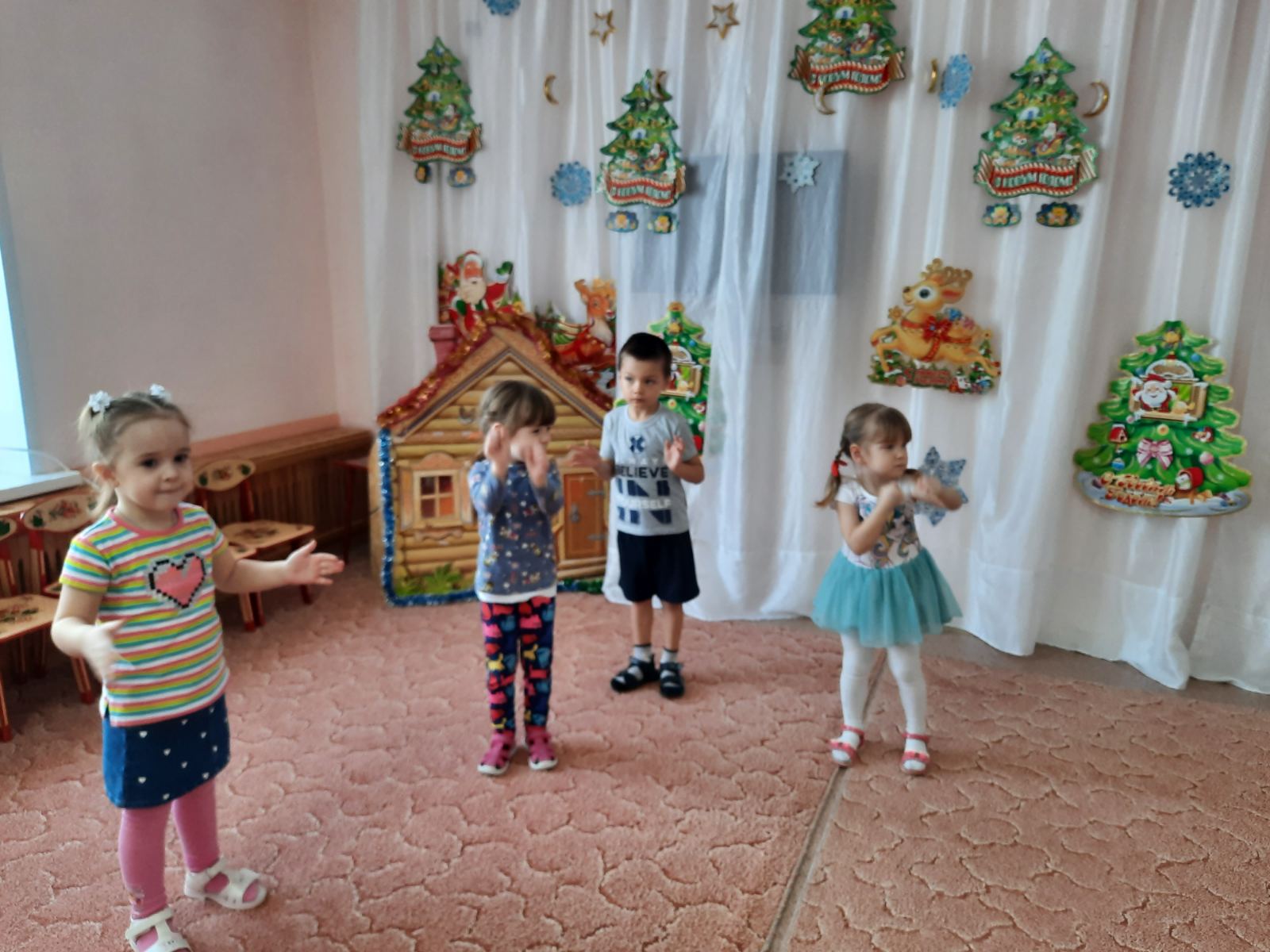 Зимушка  приготовила для детей игры, в которых и сама принимала активное участие. 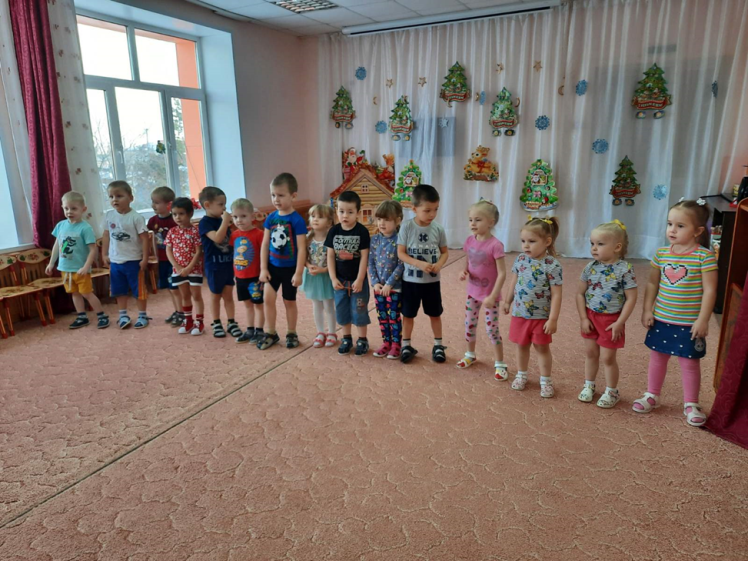 Ребята пели песни, танцевали, катались на саночках, играли в снежки, рассказывали стихи.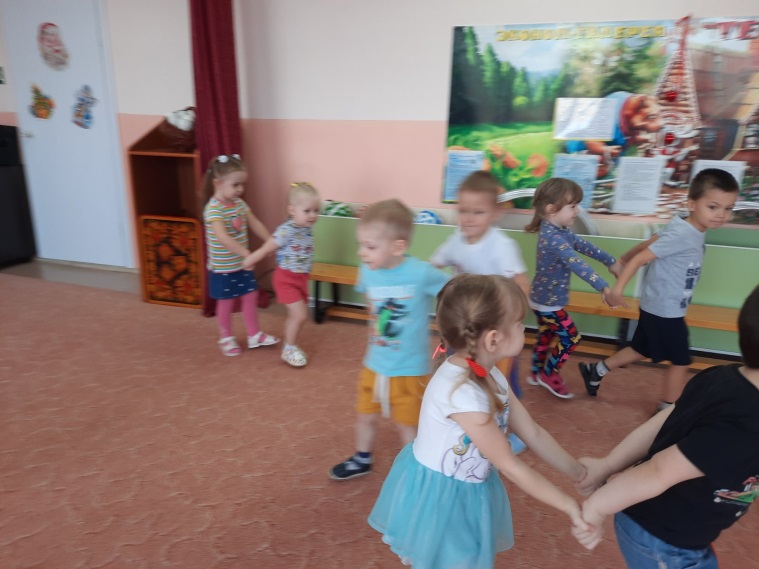 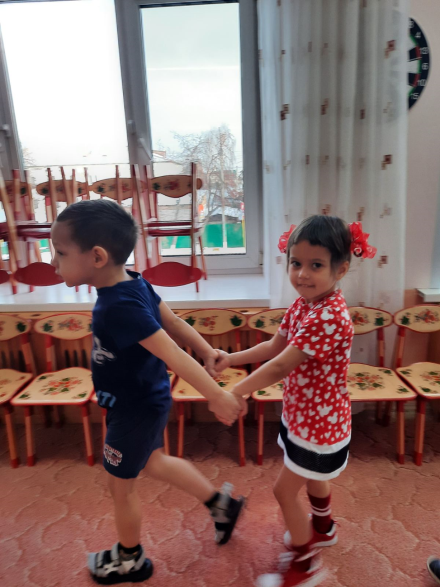 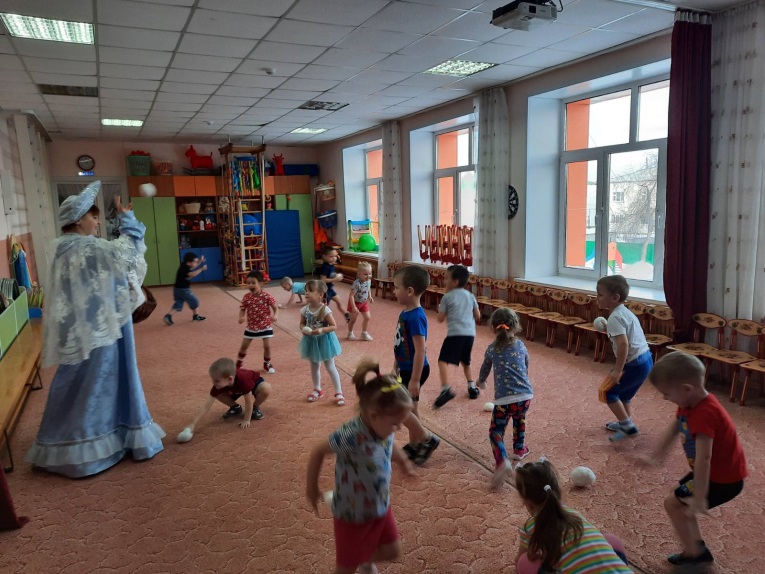 На мероприятии царила светлая, добрая, веселая обстановка, которая позволила детям проявить свои способности и таланты. Все ребята с удовольствием участвовали в конкурсах.  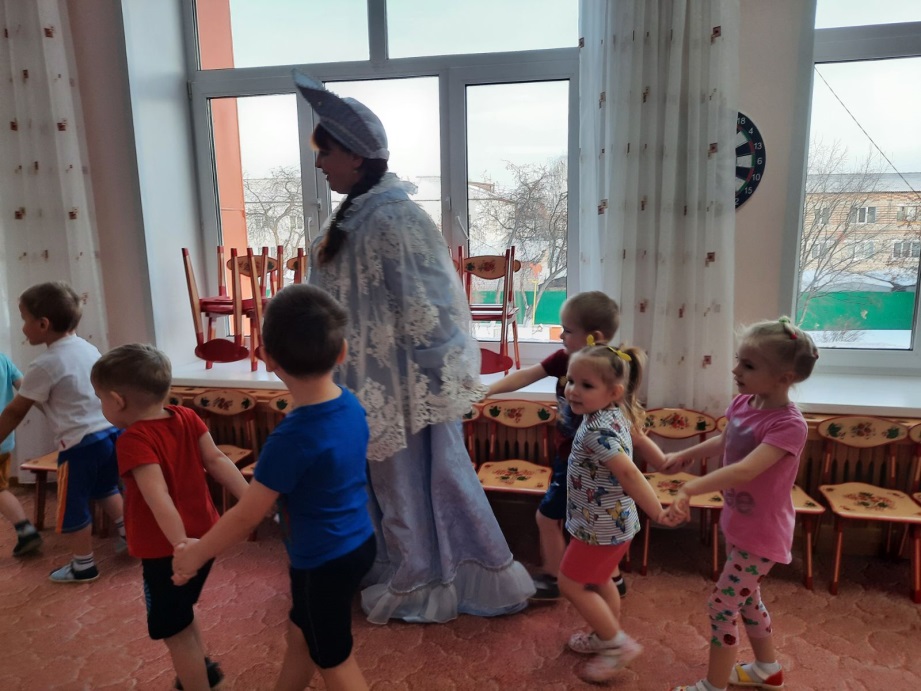 Зима – одно из любимых времён года детей. Именно Зима ассоциируется у детей с чудесами, волшебством, подарками от Деда Мороза, катанием на санках, играми со снегом и другими зимними радостями. Зима прекрасное время и для творчества, проведения опытов, наблюдений, что в свою очередь позволяет повысить речевую активность детей, расширить и обогатить знания детей о сезонных изменениях в зимнее время года.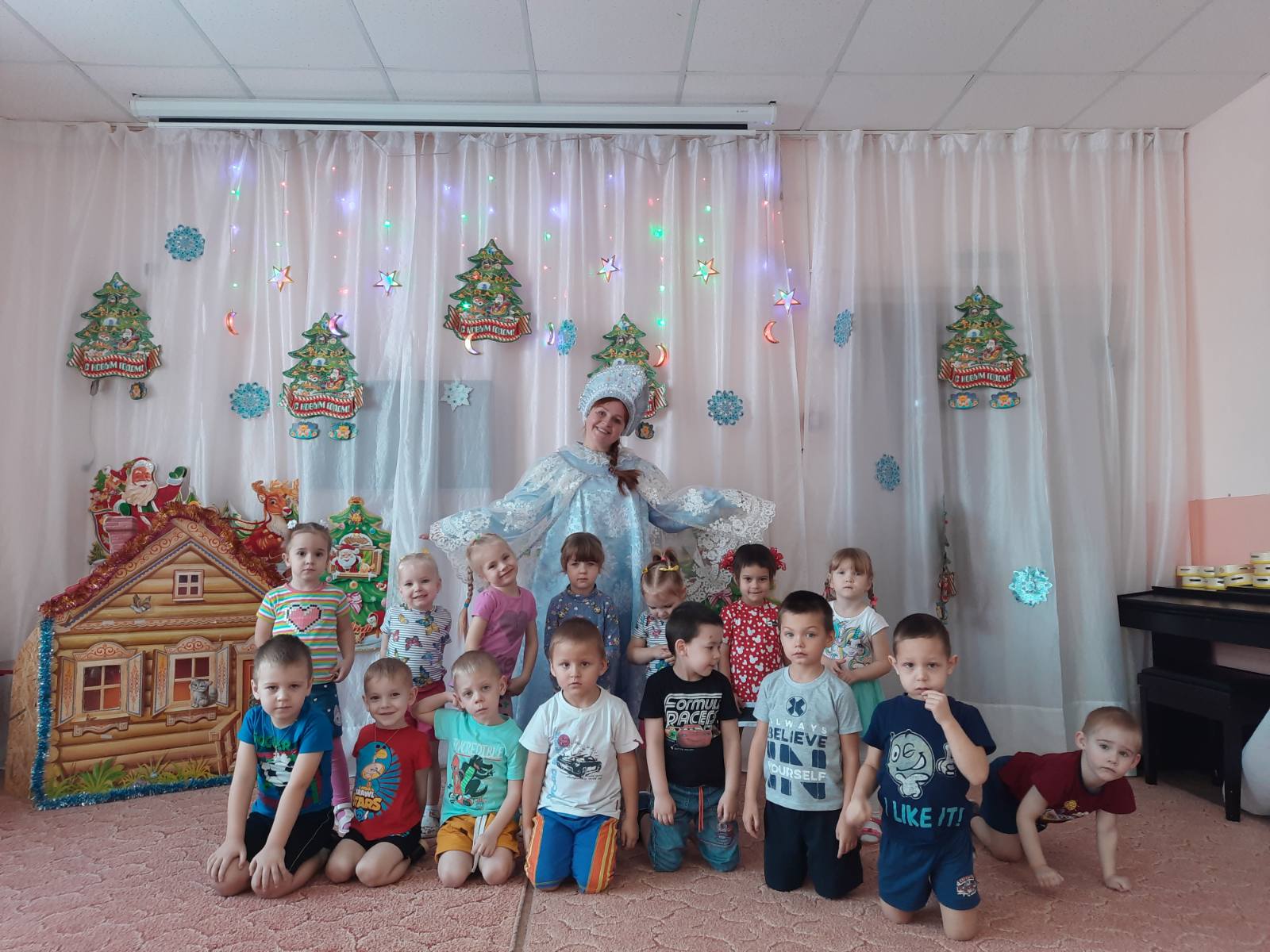 (Автор: музыкальный руководитель Фенёк Дарья Владимировна).